Шановні батьки! Прошу, Вас ,пройти анкетування, та надати відповіді .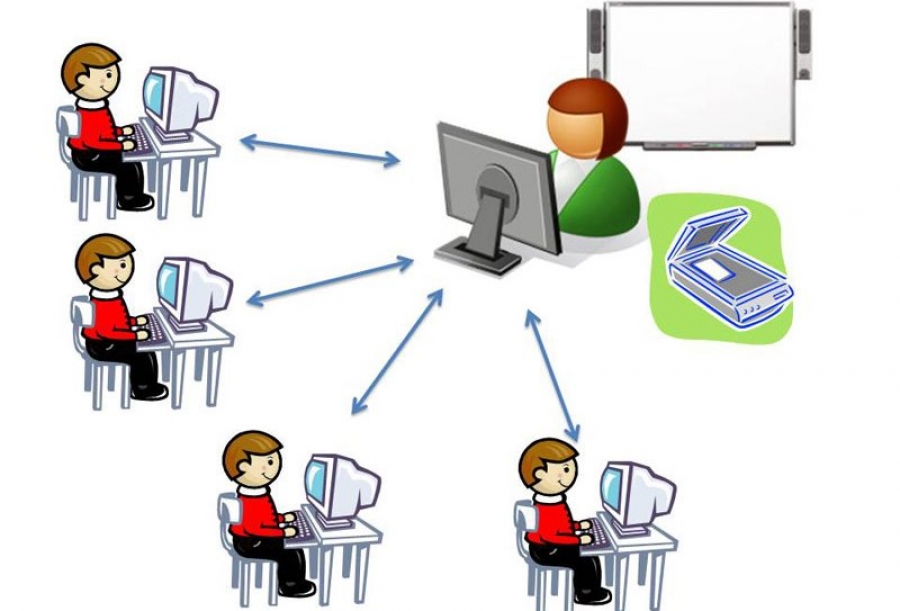 Дистанційне навчання. Анкетування для батьків.1. Чи  Вам вдається контролювати, чим займається дитина за Вашої відсутності? (зазначте один варіант відповіді) б) частково вдається2. Ви перевіряєте  виконання дитиною уроків? (зазначте один варіант відповіді) д) ніколи не перевіряю3. Чи стала Ваша дитина менше приділяти часу вивченню уроків, як це було до карантинув) ні4. Чи задоволені Ви ставленням дитини до виконання домашніх завдань? а) так5. Як змінилося ставлення дитини до навчання під час карантину? (зазначте один варіант відповіді)г) важко відповісти6. Як Ви вважаєте,чи Вашій дитині зараз важче організувати себе на навчання і зосередитися на вивченні матеріалу, ніж до карантину?а) так7. Як часто Ви комунікуєте з викладачами,класним керівником? (зазначте один варіант відповіді) г) кілька разів на місяць8. На Вашу думку, який спосіб комунікації здобувачів освіти з викладачами найбільш ефективний на час карантину? (зазначте один варіант відповіді) а) через вайбер9. Які онлайн-платформи та Інтернет-сервіси для дистанційного навчання використовує дитина? (зазначте усі можливі варіанти відповіді)в) сайт школи10. Чи можете Ви сказати, що дистанційне навчання ускладнило Ваше життя? а) так11. Чи виникають у Вашої дитини труднощі у дистанційному навчанні?б) іноді12. Якщо у дитини виникають труднощі, то з яких причин? (зазначте усі можливі варіанти відповіді) б) неможливість вчасно отримати пояснення викладача13. Ваша стать б) жіноча14. Ваш вік б) 30-40 роківДякую ,Вам, за прийняту участь в анкетуванні!Відповіді надсилати на електронну почту практичного психолога:kalincukalla7@gmail.com